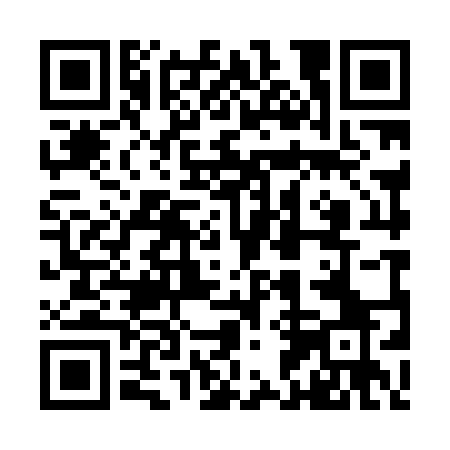 Ramadan times for Cottonwood Valley, Georgia, USAMon 11 Mar 2024 - Wed 10 Apr 2024High Latitude Method: Angle Based RulePrayer Calculation Method: Islamic Society of North AmericaAsar Calculation Method: ShafiPrayer times provided by https://www.salahtimes.comDateDayFajrSuhurSunriseDhuhrAsrIftarMaghribIsha11Mon6:466:467:551:495:127:457:458:5312Tue6:456:457:531:495:127:457:458:5413Wed6:446:447:521:495:127:467:468:5514Thu6:426:427:511:495:137:477:478:5515Fri6:416:417:491:485:137:487:488:5616Sat6:406:407:481:485:137:497:498:5717Sun6:386:387:471:485:147:497:498:5818Mon6:376:377:451:475:147:507:508:5919Tue6:356:357:441:475:147:517:518:5920Wed6:346:347:421:475:147:527:529:0021Thu6:336:337:411:465:157:527:529:0122Fri6:316:317:401:465:157:537:539:0223Sat6:306:307:381:465:157:547:549:0324Sun6:286:287:371:465:157:557:559:0425Mon6:276:277:361:455:157:557:559:0426Tue6:256:257:341:455:167:567:569:0527Wed6:246:247:331:455:167:577:579:0628Thu6:226:227:321:445:167:587:589:0729Fri6:216:217:301:445:167:587:589:0830Sat6:206:207:291:445:167:597:599:0931Sun6:186:187:281:435:178:008:009:101Mon6:176:177:261:435:178:018:019:102Tue6:156:157:251:435:178:018:019:113Wed6:146:147:241:435:178:028:029:124Thu6:126:127:221:425:178:038:039:135Fri6:116:117:211:425:178:048:049:146Sat6:096:097:201:425:178:048:049:157Sun6:086:087:181:415:178:058:059:168Mon6:066:067:171:415:188:068:069:179Tue6:056:057:161:415:188:078:079:1710Wed6:046:047:141:415:188:078:079:18